Методические рекомендации при проведении устных упражнений по алгебре и началам анализаДля лучшего усвоения математики и своевременного выявления пробелов в знаниях обучающихся на каждом уроке применяю устные упражнения.Такие упражнения можно проводить на любом этапе урока: если вначале урока, то они помогают быстро включиться в работу,  в середине или конце урока служат разрядкой после напряженной письменной  или практической работы. Устные упражнения активизируют мыслительную деятельность учащихся, развивают внимание, наблюдательность, память, речь, повышают интерес к изучаемому материалу. Данные упражнения дают возможность изучить материал достаточно большого объема за короткий промежуток времени, помогают выявлять ошибки.В ходе выполнения таких упражнений, учащиеся имеют возможность устно отвечать, причем сразу убедиться в правильности своих ответов. Содержание устных упражнений таково, что их решение не требует громоздких вычислений, рассуждений, но отражают важные элементы курса. С их помощью учащиеся лучше понимают сущность математических понятий, теорем, математических преобразований. Такие несложные устные упражнения можно использовать для дифференцированного обучения путем разумного сочетания фронтальной, групповой и индивидуальной работы с обучающимися.Таблицы по алгебре 10 классТаблица № 1                      Корень n- степениОтветы к таблице № 1    Корень n-степениТаблица №2Иррациональные уравненияИррациональные уравнения ( ответы)Таблица 3Решение показательных уравнений ( 10 класс) Ответы к таблице 3        Решение показательных уравнений                          Таблица 4  Решение показательных неравенств ( 10 класс) Ответы к таблице 4        Решение показательных неравенств.  Ответы.Таблица 5Определение логарифмаТаблица 6Найдите Х:Таблица 7Используя определение логарифма вычислите:Ответы:    Таблица 7Используя определение логарифма вычислите:Таблица 8              Вычислите с помощью тождества        =в  и вных свойств логарифмов.Таблица 8Вычислите с помощью тождества        =в  и вных свойств логарифмов ( ответы)Таблица 9Решите неравенства:Ответы       Таблица 9Решите неравенства:Таблица 10Формулы приведенияТаблица 11Формулы приведенияТаблица 10,11 ( ответы)Таблица №12Основные формулы тригонометрииТаблица №12Основные формулы тригонометрии( ответы)№IIIIIIIVVVIВычислите:Вычислите:Вычислите:Вычислите:Вычислите:Вычислите:Вычислите:123Внесите под знак корня положительный множитель (№4-6)Внесите под знак корня положительный множитель (№4-6)Внесите под знак корня положительный множитель (№4-6)Внесите под знак корня положительный множитель (№4-6)Внесите под знак корня положительный множитель (№4-6)Внесите под знак корня положительный множитель (№4-6)Внесите под знак корня положительный множитель (№4-6)45- 2- 55- 265Вынесите множитель из под знака корня (№ 7-9)Вынесите множитель из под знака корня (№ 7-9)Вынесите множитель из под знака корня (№ 7-9)Вынесите множитель из под знака корня (№ 7-9)Вынесите множитель из под знака корня (№ 7-9)Вынесите множитель из под знака корня (№ 7-9)Вынесите множитель из под знака корня (№ 7-9)70,240,0180,0229Вычислите: ( № 10-18 )Вычислите: ( № 10-18 )Вычислите: ( № 10-18 )Вычислите: ( № 10-18 )Вычислите: ( № 10-18 )Вычислите: ( № 10-18 )Вычислите: ( № 10-18 )10112222221233333313144536451516 ∙  ∙ 1718 ∙  ∙  ∙  ∙  ∙  ∙ №IIIIIIIVVVIВычислите:Вычислите:Вычислите:Вычислите:Вычислите:Вычислите:Вычислите:1325467282937253101113182017Внесите под знак корня положительный множитель (№4-6)Внесите под знак корня положительный множитель (№4-6)Внесите под знак корня положительный множитель (№4-6)Внесите под знак корня положительный множитель (№4-6)Внесите под знак корня положительный множитель (№4-6)Внесите под знак корня положительный множитель (№4-6)Внесите под знак корня положительный множитель (№4-6)4-5--6-Вынесите множитель из под знака корня (№ 7-9)Вынесите множитель из под знака корня (№ 7-9)Вынесите множитель из под знака корня (№ 7-9)Вынесите множитель из под знака корня (№ 7-9)Вынесите множитель из под знака корня (№ 7-9)Вынесите множитель из под знака корня (№ 7-9)Вынесите множитель из под знака корня (№ 7-9)72480,412938816Вычислите: ( № 10-18 )Вычислите: ( № 10-18 )Вычислите: ( № 10-18 )Вычислите: ( № 10-18 )Вычислите: ( № 10-18 )Вычислите: ( № 10-18 )Вычислите: ( № 10-18 )1022-32-7-21182750480,212-5-0,258
-2413- 1411-6472211510614680,216661015-23171,50,552-3-18322423№IIIIIIIIIIIIVНайдите корень уравненияНайдите корень уравненияНайдите корень уравненияНайдите корень уравненияНайдите корень уравненияНайдите корень уравненияНайдите корень уравнения1=2=13=13=10=7=72 =6 =2 =2 =5=8=83=3 =8 =8 =5 =7 =74 =4 =3 =3 =2 =2 =25 =9 =4 =4 =3 =5 =56=1 =0 =0= -2 = -1 = -17 =4 =0,5 =0,5= =1,3 =1,38=1 =2 =2 =1 = 2 = 29= х =- х =- х =-2 =0 =0102+ =0(х-2). =0(х-2). =011 = 5 =2Найдите область определения функции:Найдите область определения функции:Найдите область определения функции:Найдите область определения функции:Найдите область определения функции:Найдите область определения функции:12У=У=У=У=У=У=13У=У=У=У=У=У=14У=У=У= У=У=У=Выясните, при каких значениях х имеет место равенствоВыясните, при каких значениях х имеет место равенствоВыясните, при каких значениях х имеет место равенствоВыясните, при каких значениях х имеет место равенствоВыясните, при каких значениях х имеет место равенствоВыясните, при каких значениях х имеет место равенство15 .= .= .= = = =№IIIIIIIIIIIIVНайдите корень уравненияНайдите корень уравненияНайдите корень уравненияНайдите корень уравненияНайдите корень уравненияНайдите корень уравненияНайдите корень уравнения1-11707018662-533-27735774-28-284281414-10,50,559;  -94; -44; -43; -35; -55; -561; -100нет решениянет решениянет решения7160,250,251,3; -1,31,3; -1,380333229Х ≥0х≤0х≤0нет решения-1-1103; -33; -33; -3нет решения1; 21; 2112044-3Найдите область определения функции:Найдите область определения функции:Найдите область определения функции:Найдите область определения функции:Найдите область определения функции:Найдите область определения функции:12х ≥ 0х ≥ 0х≥ 1,5х≥ -3х≥ 1х≥ 113х ≥ -2х ≥ -2х≥ -5х≥ 6х≥ -3х≥ -314х ≥ 0х ≥ 0х ≥ 0х ≥ 6х ≥ 0х ≥ 0Выясните, при каких значениях х имеет место равенствоВыясните, при каких значениях х имеет место равенствоВыясните, при каких значениях х имеет место равенствоВыясните, при каких значениях х имеет место равенствоВыясните, при каких значениях х имеет место равенствоВыясните, при каких значениях х имеет место равенство15                     х ≥ 4                     х ≥ 4                     х ≥ 4х≤0х≤0х≤0№IIIIIIIVVVI1=32=27=625=1000 =256=2=27=25=36==1=3()х  =49()х  =1,5()2х = ()х  =125()х =64()х=1004=25=8=8=3()-х =4()-х =55∙=36∙=400=2∙=100∙=576=361=10====-27*=6=6=6=6=8=88*=90=90=16=16=33=33№IIIIIIIVVVI153434-22445-2003-2-11-3-2-24-2-3-1,5252212216-2-1; 1-1,50-13Нет решения7*1122228*220000№IIIIIIIVVVI1>4> ( )х <4> -2< -42 > 1000 >0,2( )х > 0,6х < 0,360,1х > 103 >> ( )х > 4≤ 0,1≤ 0,1<4< 25( )х>≥0,11>( )х >5≤343≥144≤≥6≤≥≤≥710х-1≥0,015х-2>0.22х+1<0,250,52х<4213х-5>172х-1 <80,1≤10х≤1001<10х+1≤√109≤3х≤8116≤4х+1≤640,01<100х≤√10125<5х+2<62593-х>2721-х<422х≤16(⅔)2х<9/4√2х> 3√4 22х>01022х-1>13I х-2 I<97I х-1 I >493х-3>352х-6≥253х+1+3х>12112х-1+2х+1>52I х I<83I х I+2<272I х  I+1>87I х+2 I<18I х+3 I   >11232х-1>8122х-5≤166х-3≤ 2165х-2>0,20,15х-2<110х+1≥0,001X 2X  -1X  -2X  -1(-;+)Нет решенияX  3X  -3X  1X  6X  2X  -1X  X  X  -2X  - X  X  - X  -2X  X  -2X  2X  -1X  -1X  2X  1X  - X  -0,4X  0X  -2X-8X  -6X  X  -2X  -1X  X  -1X > 1X  -3X  -1X  X  -0,5[-1;2](-1; - ][2;4][1;2](-1;](1;2)X  -3X  -1X  2X  -1X  (-;+)X  (0;4)X < -1 ; X > 3X  4X  4X  1X  1(-3;3)(-1;1)X < -2 ; X > 2Нет решения(-;+)X  2,5X  4,5X  6X  1X  2X  -4IIIIIIIVVVIНайдите логарифмы следующих чисел по  основанию 3:Найдите логарифмы следующих чисел по  основанию 3:Найдите логарифмы следующих чисел по  основанию 3:Найдите логарифмы следующих чисел по  основанию 3:Найдите логарифмы следующих чисел по  основанию 3:Найдите логарифмы следующих чисел по  основанию 3:Найдите логарифмы следующих чисел по  основанию 3:91Найдите числа, логарифмы которых по  основанию 3 равны:Найдите числа, логарифмы которых по  основанию 3 равны:Найдите числа, логарифмы которых по  основанию 3 равны:Найдите числа, логарифмы которых по  основанию 3 равны:Найдите числа, логарифмы которых по  основанию 3 равны:Найдите числа, логарифмы которых по  основанию 3 равны:Найдите числа, логарифмы которых по  основанию 3 равны:01-123-3Найдите числа, логарифмы которых по  основанию 10 равны:Найдите числа, логарифмы которых по  основанию 10 равны:Найдите числа, логарифмы которых по  основанию 10 равны:Найдите числа, логарифмы которых по  основанию 10 равны:Найдите числа, логарифмы которых по  основанию 10 равны:Найдите числа, логарифмы которых по  основанию 10 равны:Найдите числа, логарифмы которых по  основанию 10 равны:01-12-23При каком основании логарифм числа   равен:При каком основании логарифм числа   равен:При каком основании логарифм числа   равен:При каком основании логарифм числа   равен:При каком основании логарифм числа   равен:При каком основании логарифм числа   равен:При каком основании логарифм числа   равен:124-1-2-4При каком основании логарифм числа 125 равен:При каком основании логарифм числа 125 равен:При каком основании логарифм числа 125 равен:При каком основании логарифм числа 125 равен:При каком основании логарифм числа 125 равен:При каком основании логарифм числа 125 равен:При каком основании логарифм числа 125 равен:13-1-3-1,5-0,75Найдите логарифмы чисел 2, 4, 32, 16,    по основанию Найдите логарифмы чисел 2, 4, 32, 16,    по основанию Найдите логарифмы чисел 2, 4, 32, 16,    по основанию Найдите логарифмы чисел 2, 4, 32, 16,    по основанию Найдите логарифмы чисел 2, 4, 32, 16,    по основанию Найдите логарифмы чисел 2, 4, 32, 16,    по основанию Найдите логарифмы чисел 2, 4, 32, 16,    по основанию IIIIIIIVVVI1 =0 =1 =-1 =2 =3 =-32 =-3 =3 =-2 =2 =-1 =13 =1 =2 =4 = -1 =-2 =-44 =35 =2,5 = =-2 =-1 = =-46 =2 = =-4 = = =-27 =0 =1 =-1 =2 =3 =-3IIIIIIIVIVVVIВычислите:Вычислите:Вычислите:Вычислите:Вычислите:Вычислите:Вычислите:Вычислите:12345678910111213141516IIIIIIIVIVVVIВычислите:Вычислите:Вычислите:Вычислите:Вычислите:Вычислите:Вычислите:Вычислите:112334052-1-2-3-3-4-523123345-24678891035-1-2-3-3-4-5-2612334587678891038-1-2-3-3-4-5-69102233210-102234-211-3-3-3-3-2-2-212-342210-0,41364-2-22-2-3140-5-2-2-20-2152-60,50,50,25120,5163-3-0,5-0,51-0,5IIIIIIIVVVIВычислите:Вычислите:Вычислите:Вычислите:Вычислите:Вычислите:Вычислите:1234+15+16789-21011121314            8            8            6            6         6         6154499           10           1016-12-12-19-194 -74 -717-22-22-18-1819 +519 +518IIIIIIIVVVIВычислите:Вычислите:Вычислите:Вычислите:Вычислите:Вычислите:Вычислите:14816444297100,12530,25431100252702,5590,01902,52563286416128327368321286481812514449121199200,48810221,52111230,7512220,5421327811627642161424245454242415884545707016-3-31801801117-2-2505010010018              1              1                   2                   21,5IIIIIIIIVВычислите:Вычислите:Вычислите:Вычислите:Вычислите:Вычислите:1 > 1 > 2 > 2 ≥ 0 > 2234 -4 -4 -2056 < 0(2x + 3)∙(2x + 3)∙ > 0 > 07 > 1 > 2 > 2 ≥ 0 > 289 ≤ 0(2x + 3)∙(2x + 3)∙ ≤ 0 ≤ 0IIIIIIIIVВычислите:Вычислите:Вычислите:Вычислите:Вычислите:Вычислите:1Х> 2Х> 9Х> 9х ≥ 1Х> 252Х> 1( 0; ( 0; ( 0; 9)(о; )3( 0; 1)Х> 5Х> 5х ≥ 103( 1; 4Х> 35Х> 16Х> 16( 1; 10)( 0; 0,1)5Х> 2( 0;)( 0;)(0; Х> 16Х> 5х< 1.5х< 1.5х< -4х>7( 0; 0,2)Х> 0,09Х> 0,09( 0; ( 0; 0,25)8Х> 1( 0; ( 0; Х> 0,04( 0; 2)9Х ≤ 5х ≥ -1,5х ≥ -1,5х ≥ -4х≤№ п/пIIIIIIIVsin(90+α)sin(90-α)cos(90-α)cos(90+α)cos(180+α) tg(360-α)ctg(270-α)sin( 180+α)sin(180-α)sin(270-α)sin(270+α)sin(360-α)tg(180+α)tg(180-α)tg(90-α)tg(90+α)cos(270-α)cos(270+α)sin(360+α)cos(180-α)ctg(90-α)ctg(90+α)tg(360+α)cos(360+α)cos(360-α)tg(270-α)tg(270-α)tg(360-α)tg(360+α)ctg(180-α)ctg(180+α)ctg(270-α)ctg(270+α)ctg(360-α)Ctg(360+α)cos(270-α)№ п/пIIIIIIIV1sin()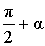 sin()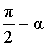 cos ()cos()2cos(π + α) tg(2π – α)ctg()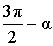 sin(π + α)3sin(π – α)sin()sin( )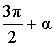 sin(2π – α)4tg(π + α)tg(π – α)tg()tg()5cos()cos()sin(2π + α)cos(π – α)6ctg ()ctg()tg(2π + α)cos(2π + α)7cos(2π – α)tg()tg()tg(2π – α)8tg(2π + α)ctg(π - α)ctg(π + α)ctg()9ctg()ctg(2π – α)ctg(2π + α)cos()№ п/пIIIIIIIVcosacosasina-sina -cosα -tgαtgα-sinαsinα-cosα-cosα-sinαTgα-tgαctgα-ctgα-sinasinasinα-cosαtgα-tgαtgαcosαcosαctgαctgα-tgαtgα-ctgαctgαtgα-tgα-ctgαCtqα-sinα№IIIIIIIVУпростите выраженияУпростите выраженияУпростите выраженияУпростите выраженияУпростите выражения1sin2 a + cos 2a1 +tg2a2 -1-1tga.ctga -13-1tga.ctga - 1 +ctg2a+ tga41+sin2 a + cos 2a1-sin2 a - cos 2a2sin2 a + cos 2a -1(1-cos a).(1+ cos a)51+ cos 2a - sin2 a Sin 30.ctg30 - cos 30cos 2a tg2a+sin2a.ctg2a1-sin2a61- cos 2acos 2a - 1sin2 a - 1tga.ctga7tga.ctga - cos 2asin2 a- sin2 a.cos 2atga.cosa +sina1 +ctg2a83cosa-sina.ctgaSin2a+ cos 2a4-3 sin2 a-3 cos 2aSin4a-cos4a-sin2a95- Sin2a- cos2a1+ cos2a- Sin2a(1-sin2a).(1+tg2a)tga.(tga+ctga)10(1-sin a)(1+ sina)Sina+cosatgaSin4a-cos4a+cos 2a5sin 2a+5cos 2a№IIIIIIIVУпростите выраженияУпростите выраженияУпростите выраженияУпростите выраженияУпростите выражения1121342052016178211941105